ФОТООТЧЁТ музыкального руководителя Свидловой Ларисы Евгеньевны о проделанной работе с  01.09 по 31.12.2017 г.О	Сентябрь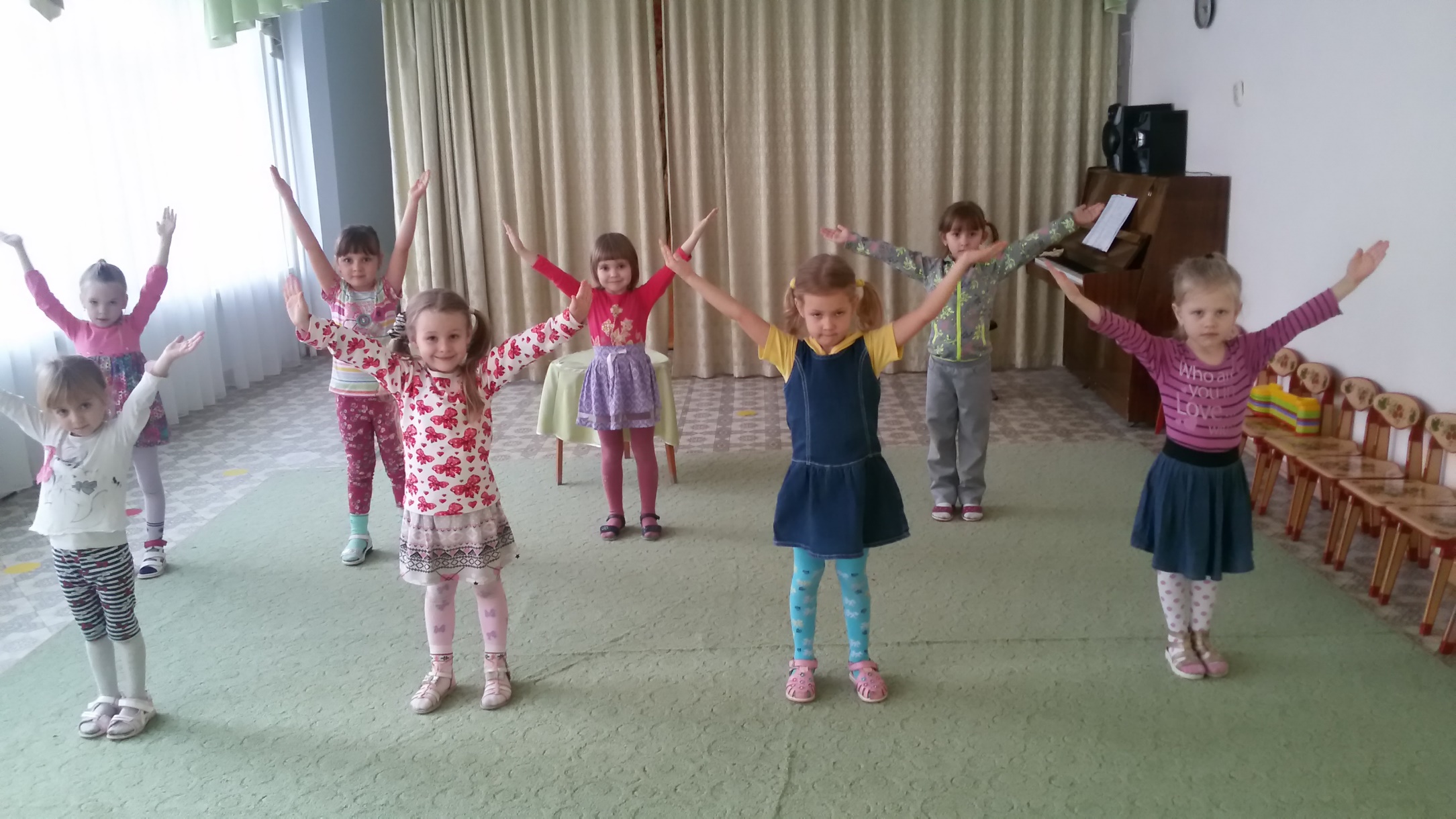 Готовимся к осеннему празднику.ОктябрьПраздник ОсениТанец с листьями в 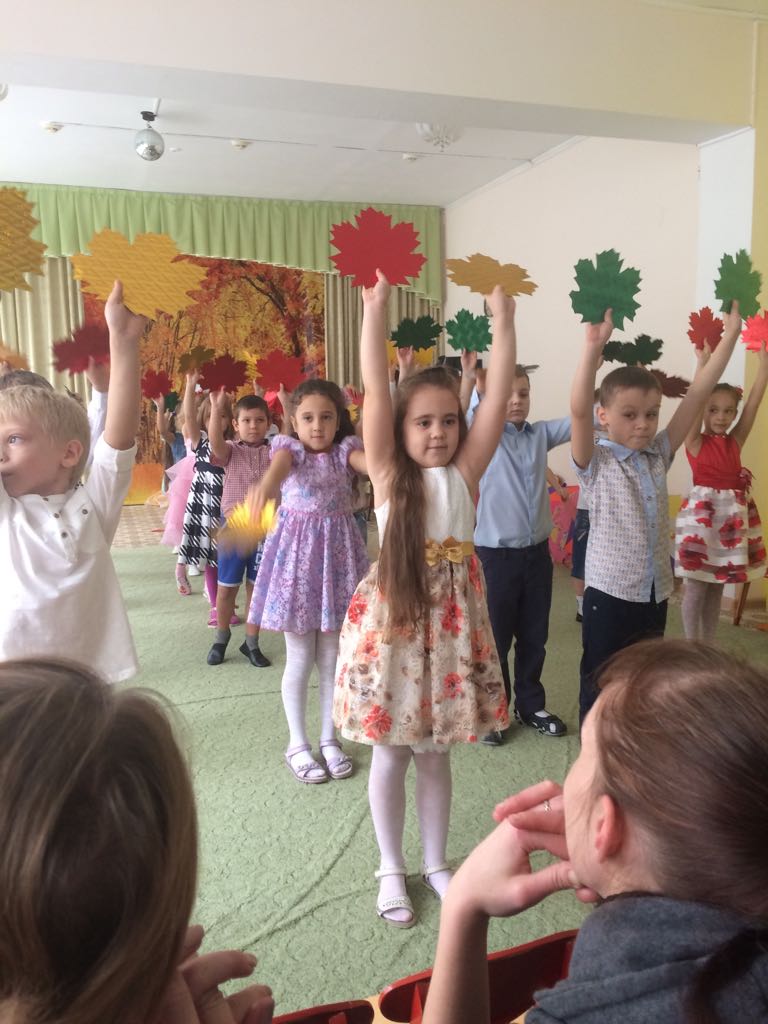 Танец с листьями. 5 группа. 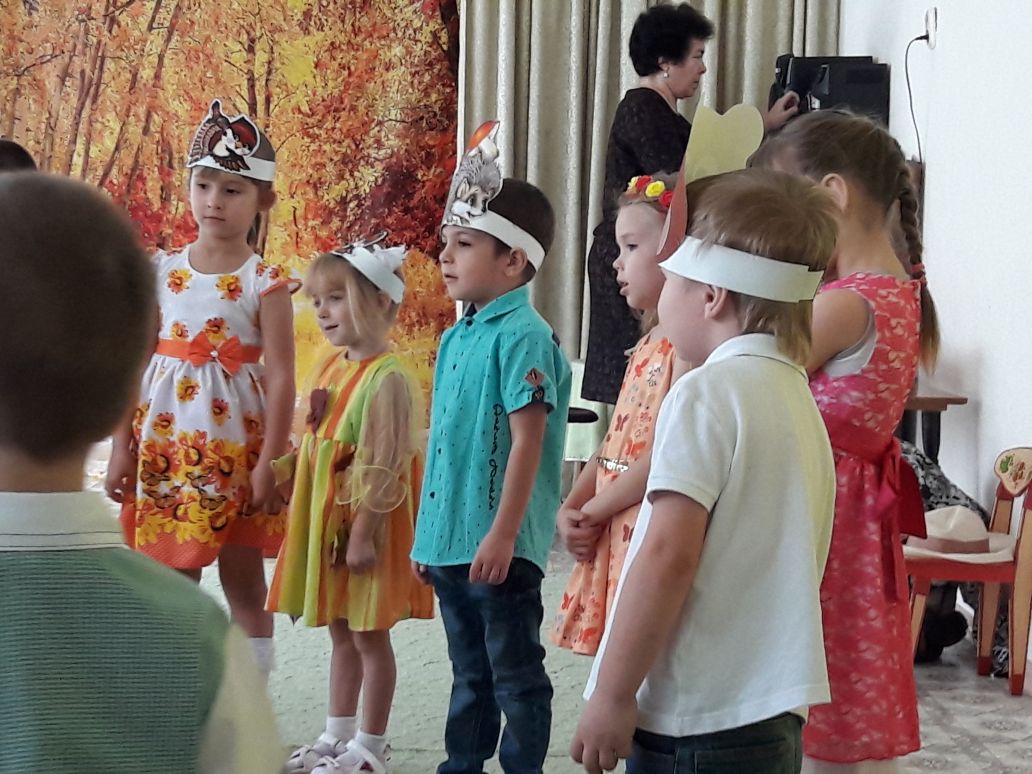 Интересная игра. Будем петь про 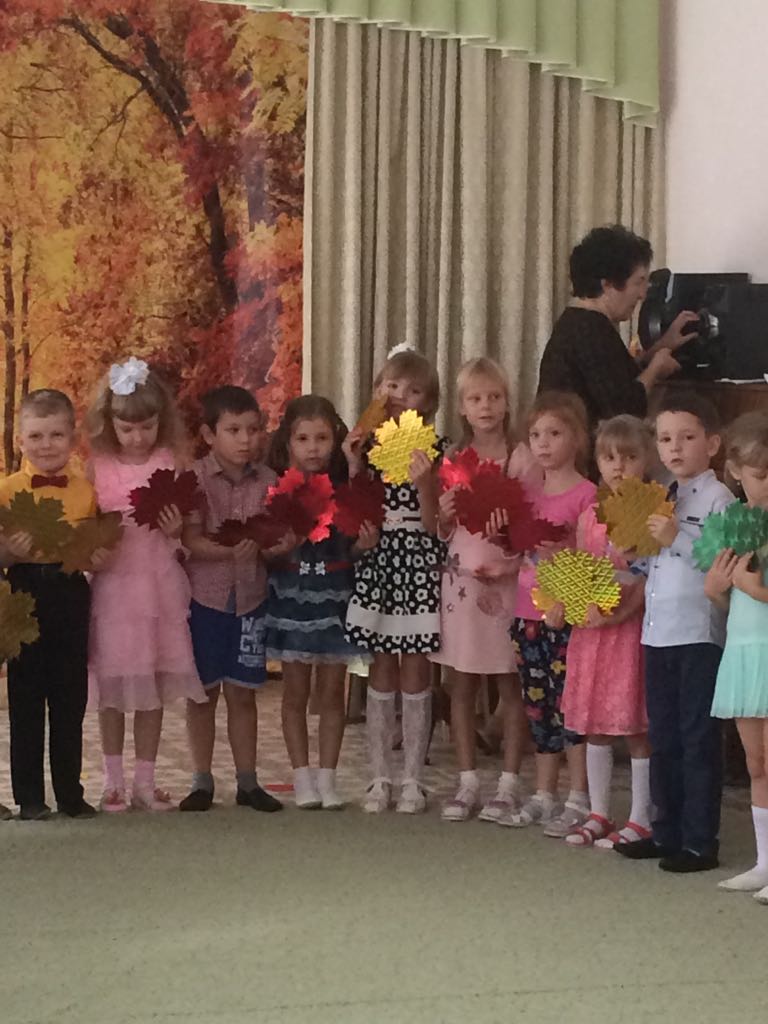 Развлечение ко Дню Матери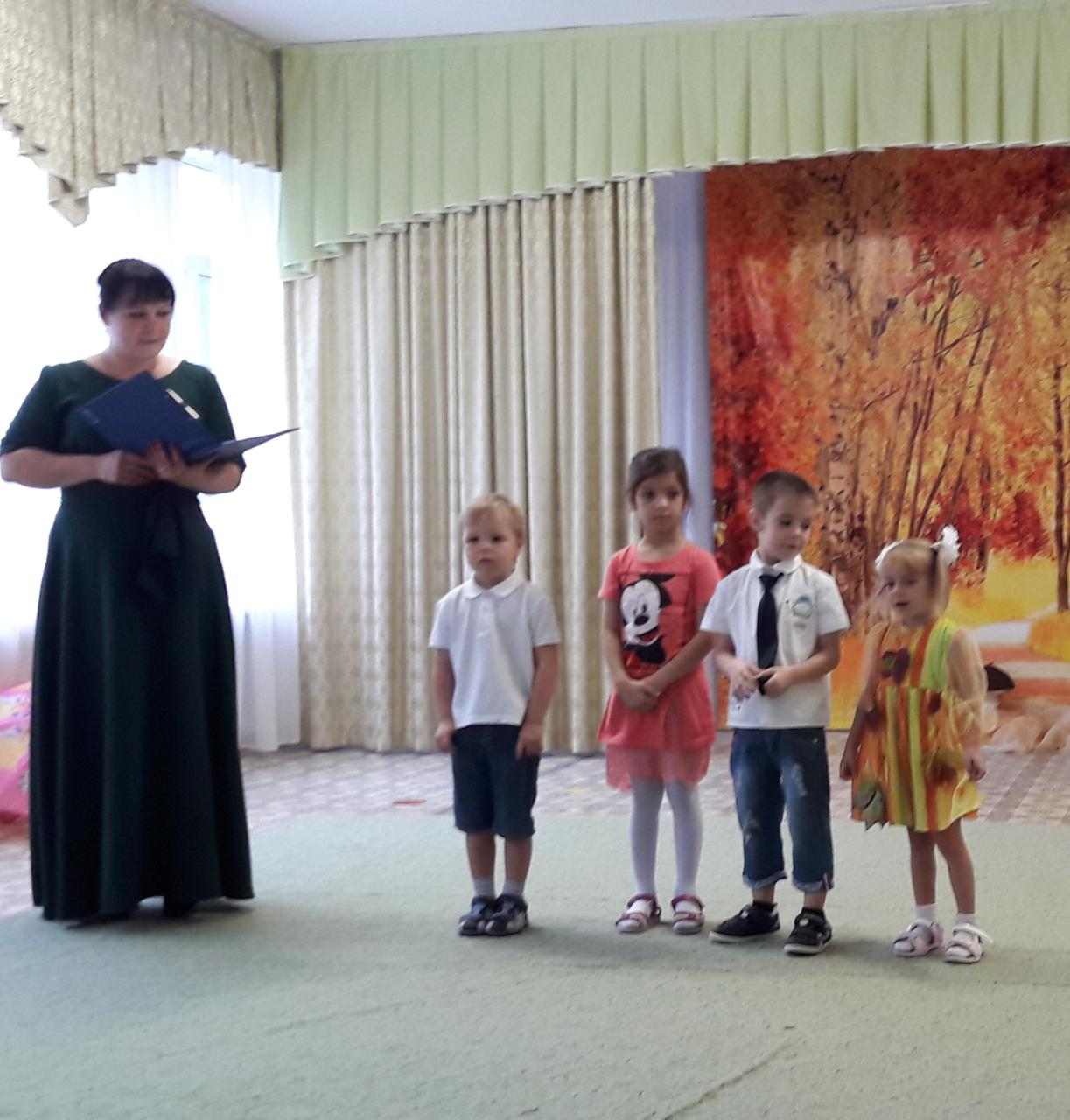 Мамин праздник. Чтение стихов. НоябрьКонкурс Казачьей культуры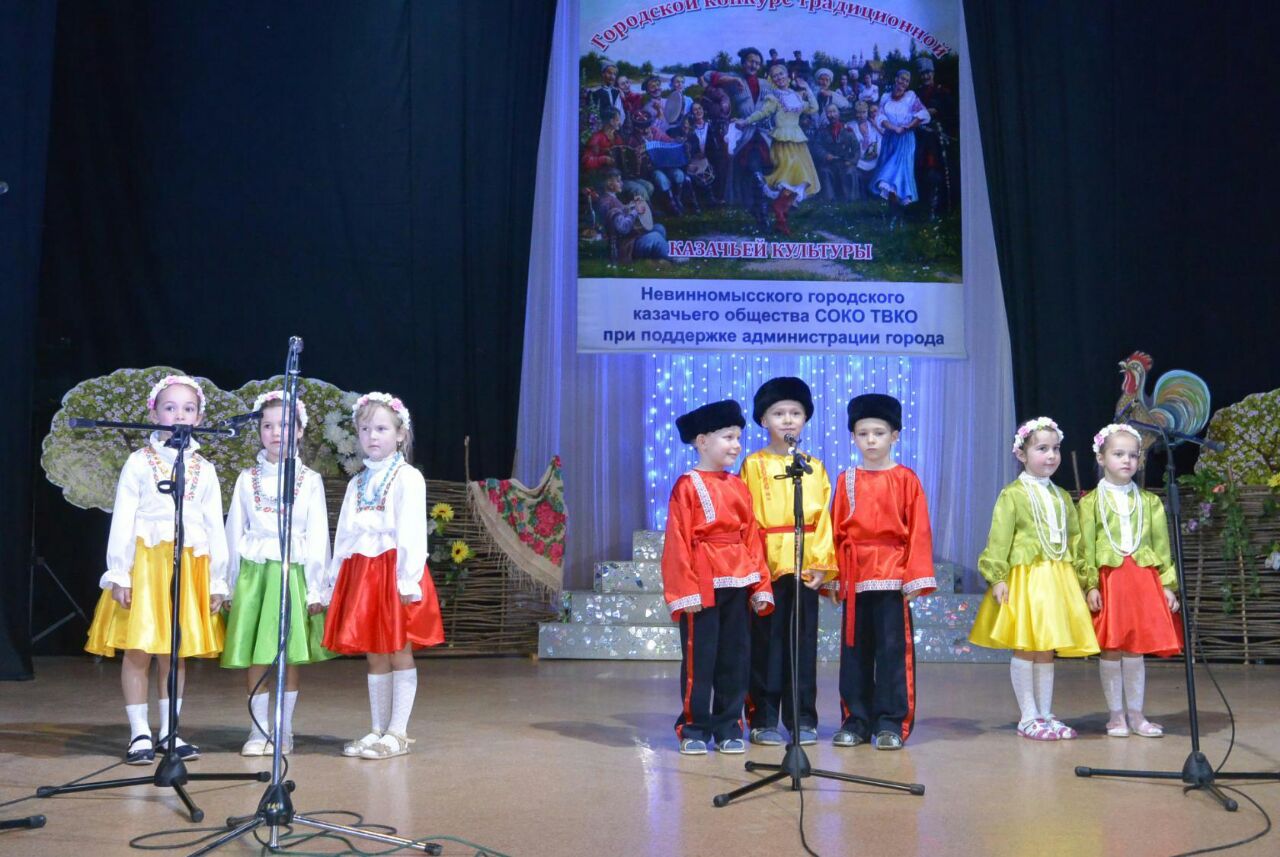 Мы с тобой казаки. Поёт 5 группа.Декабрь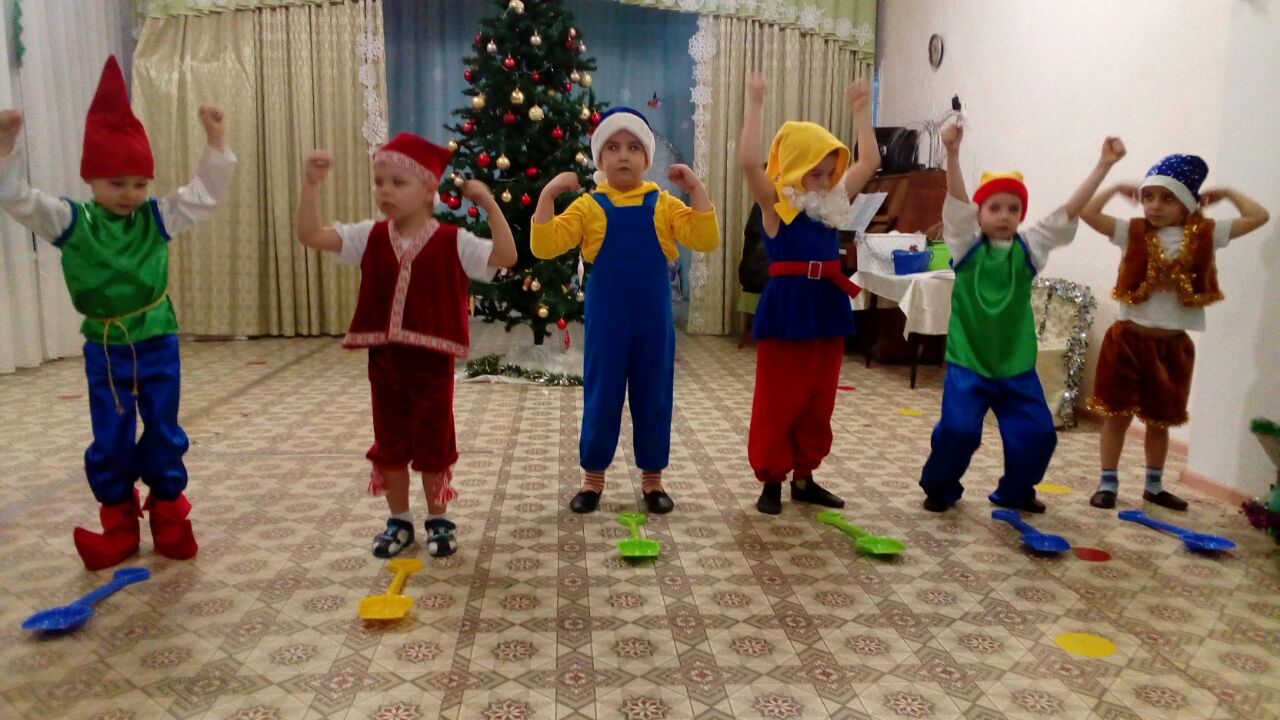 Танец Гномов.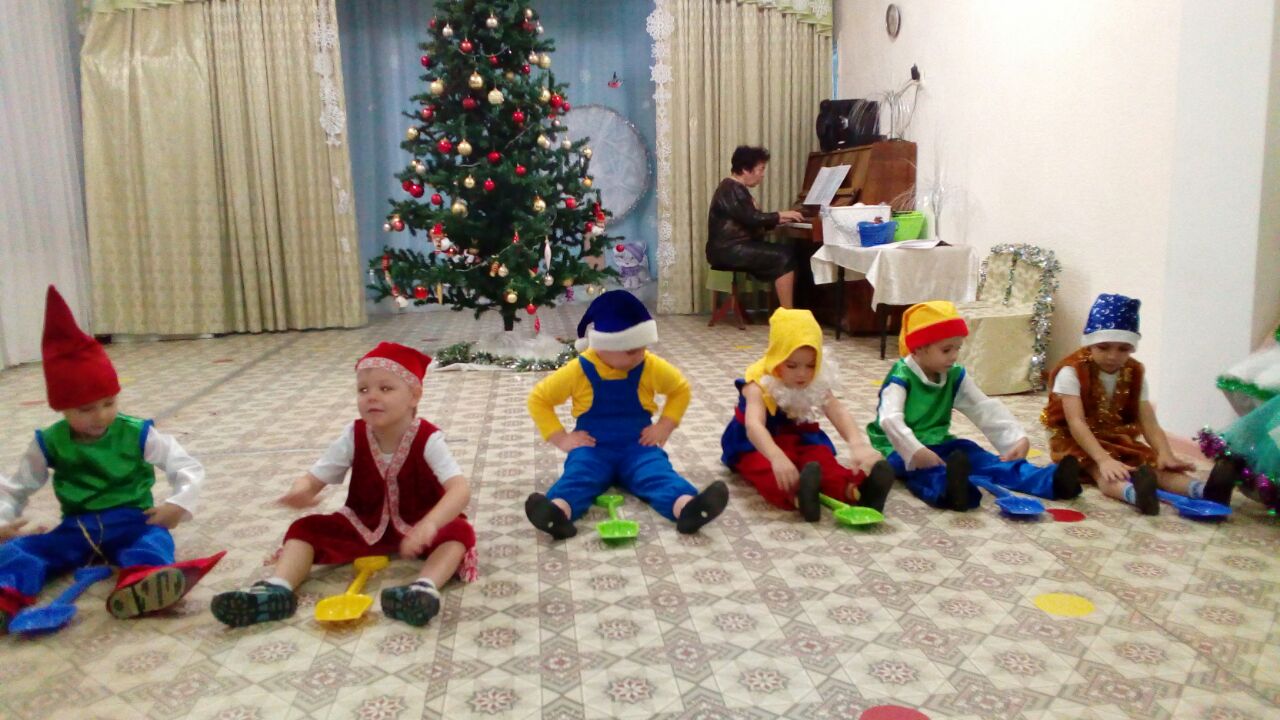 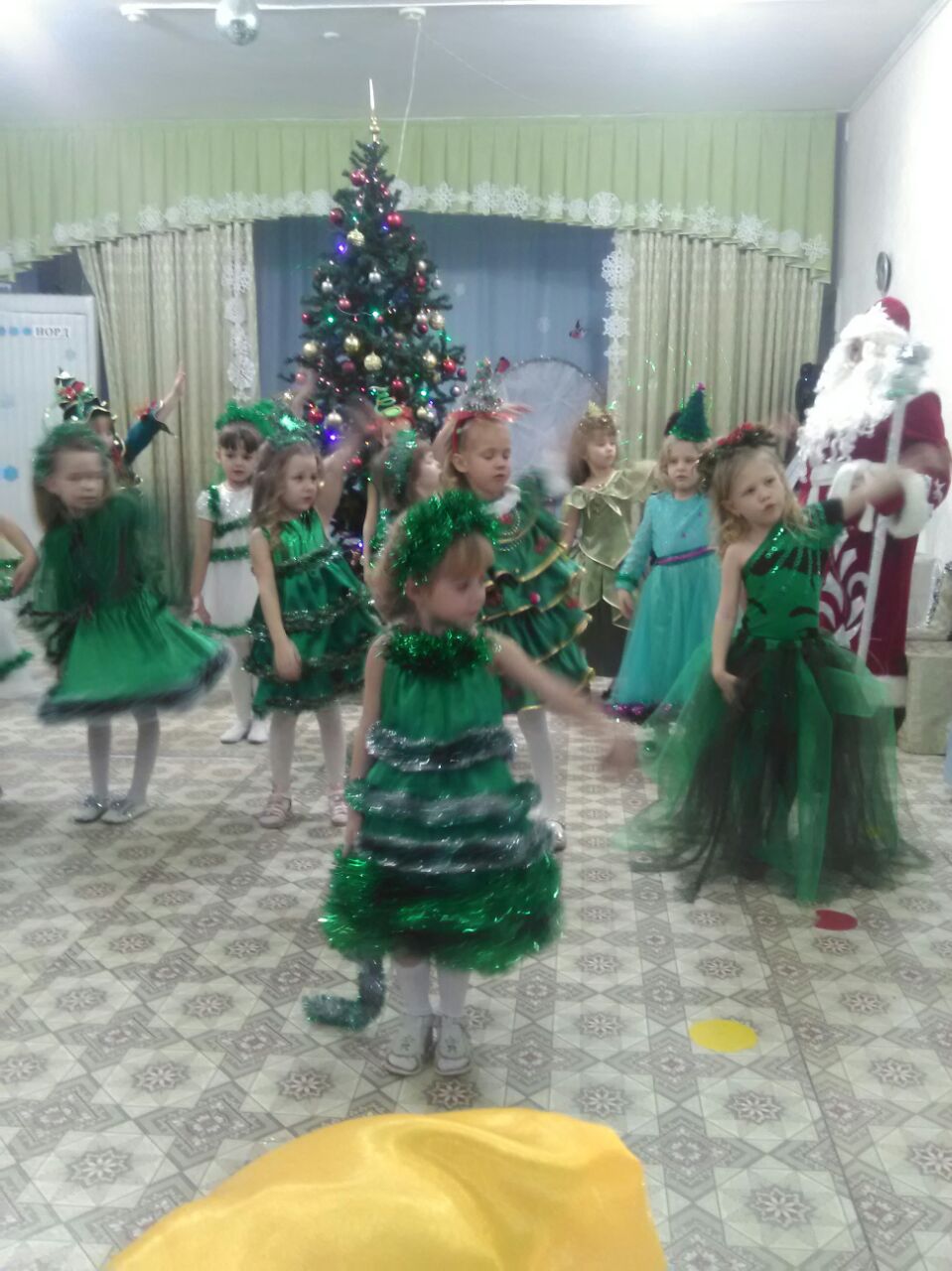 Песня и танец Ёлочек.. 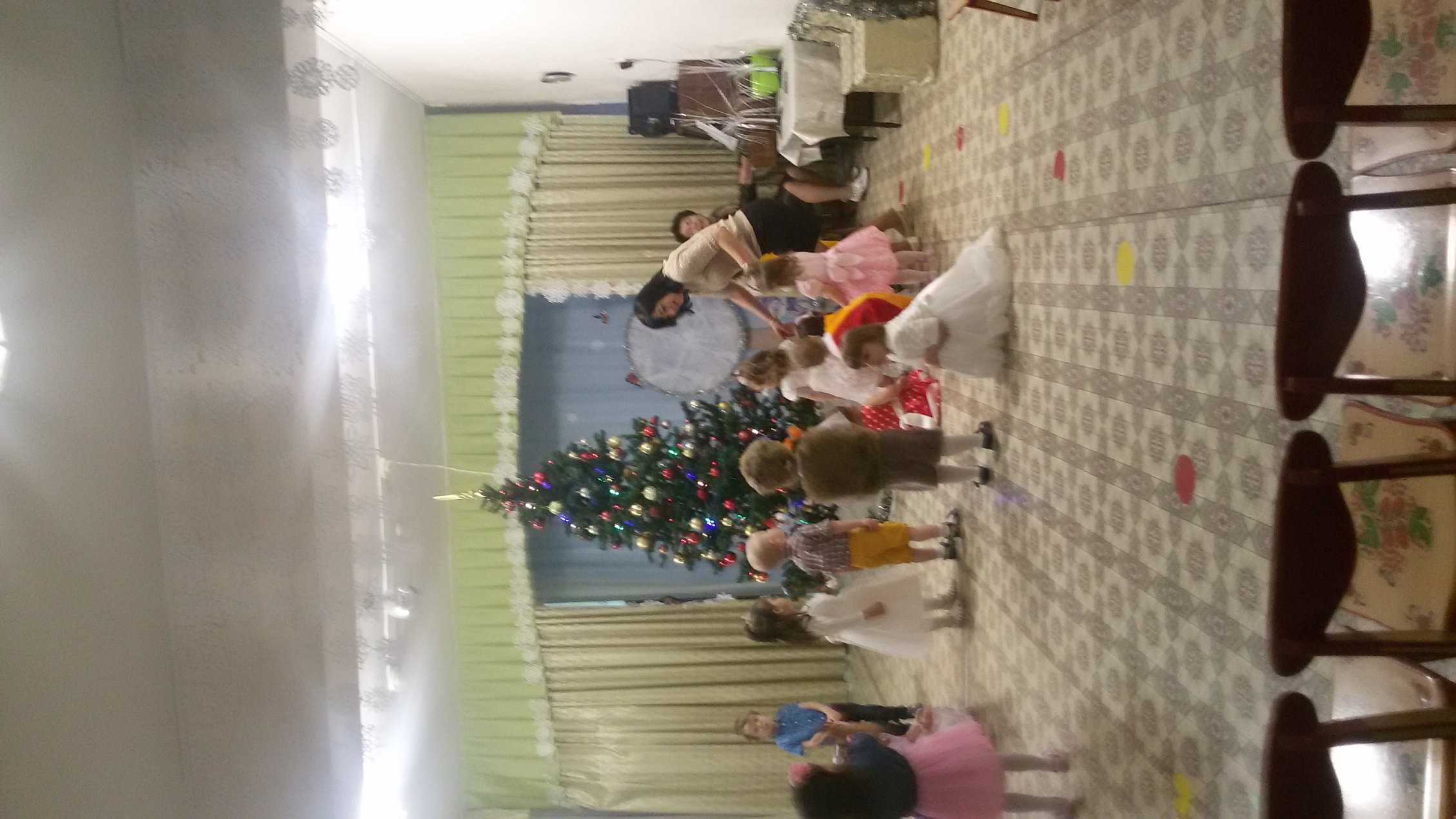 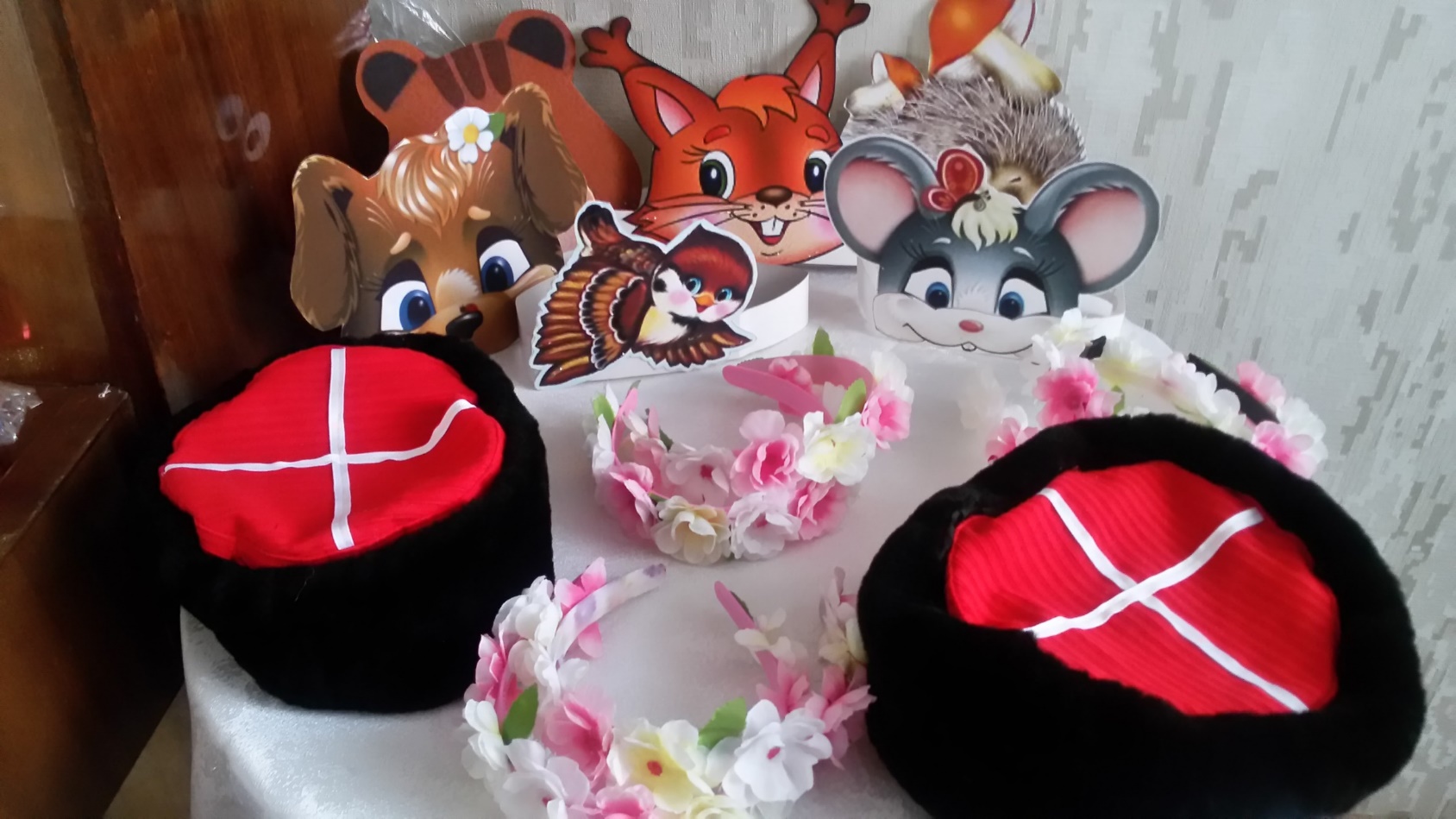 Изготовили атрибуты для танцев, сценок, игр и пр.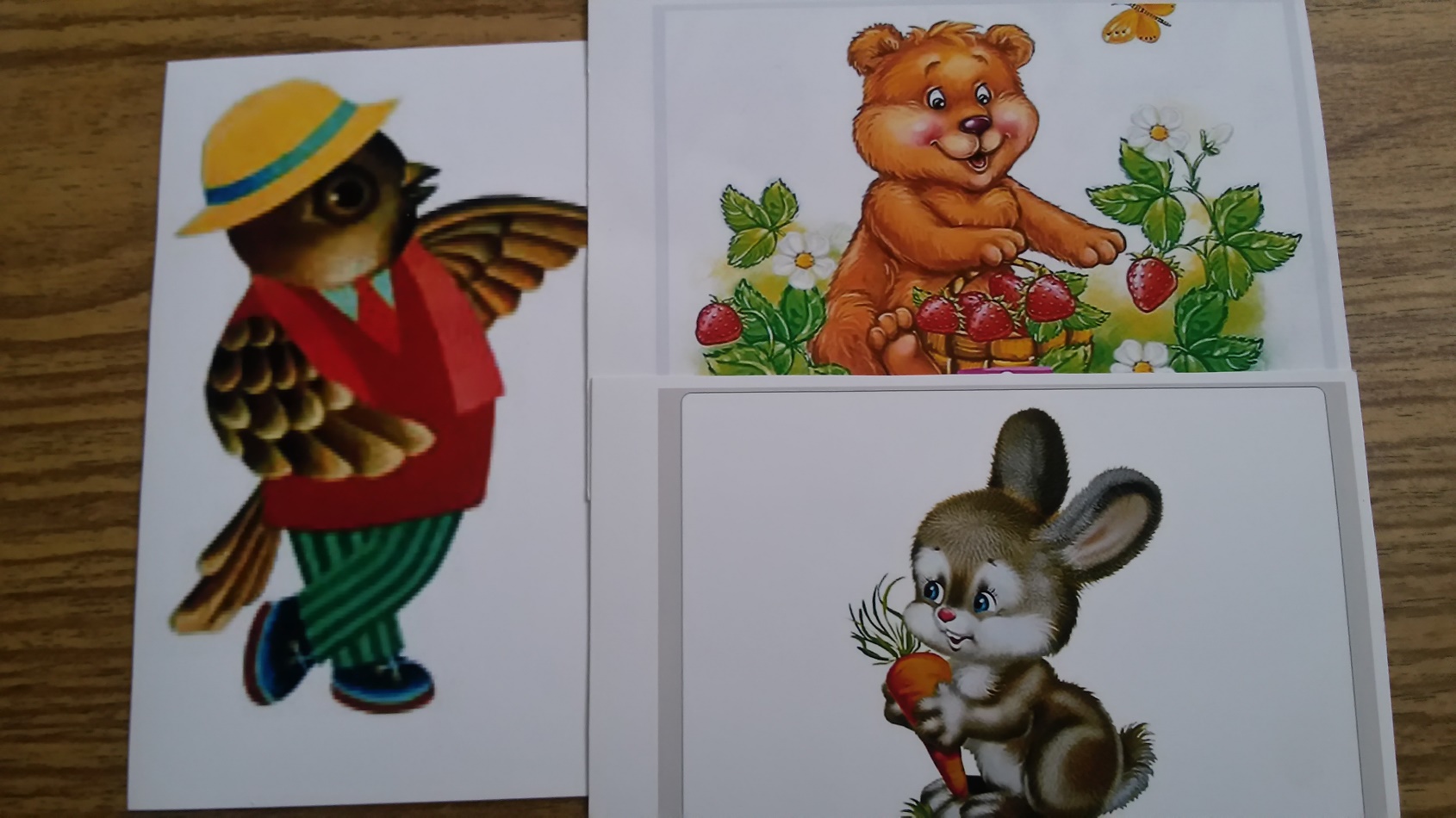 Карточки для музыкально-дидактической Подумай и отгадай.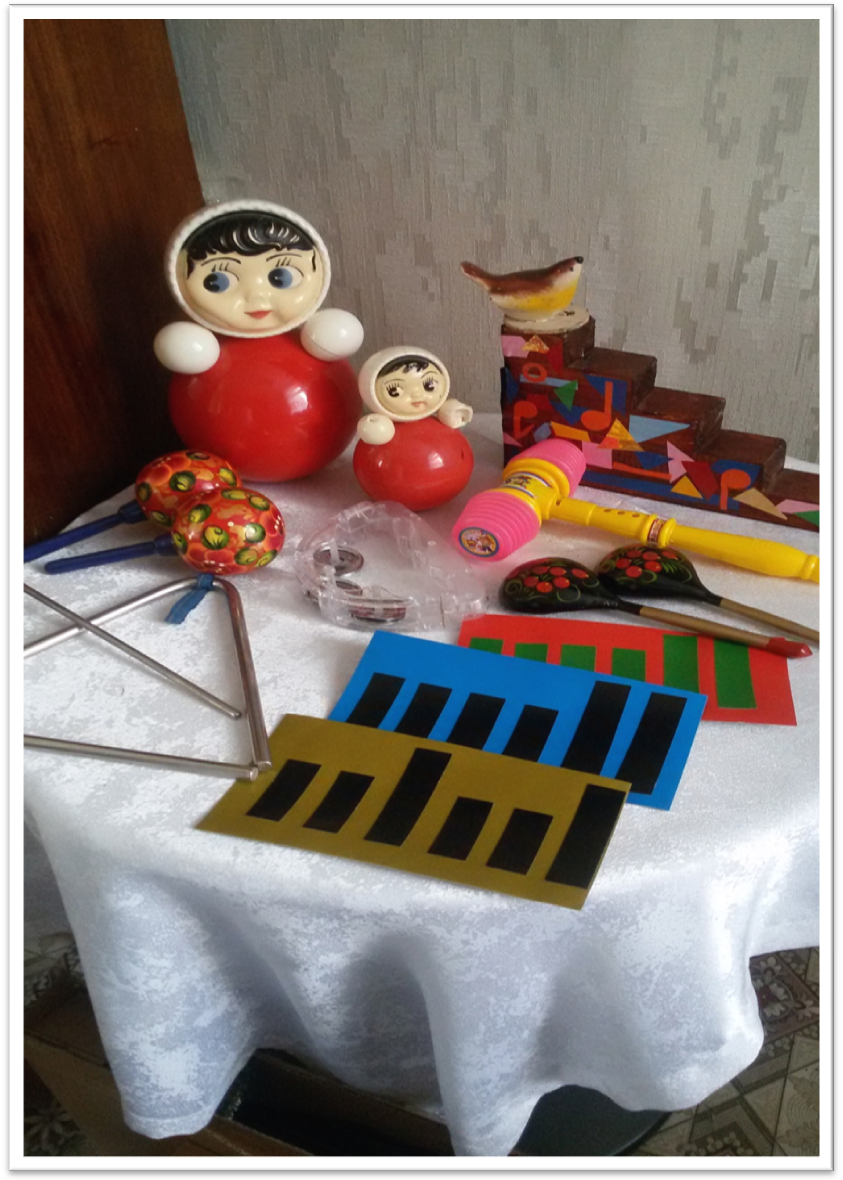 Атрибуты дл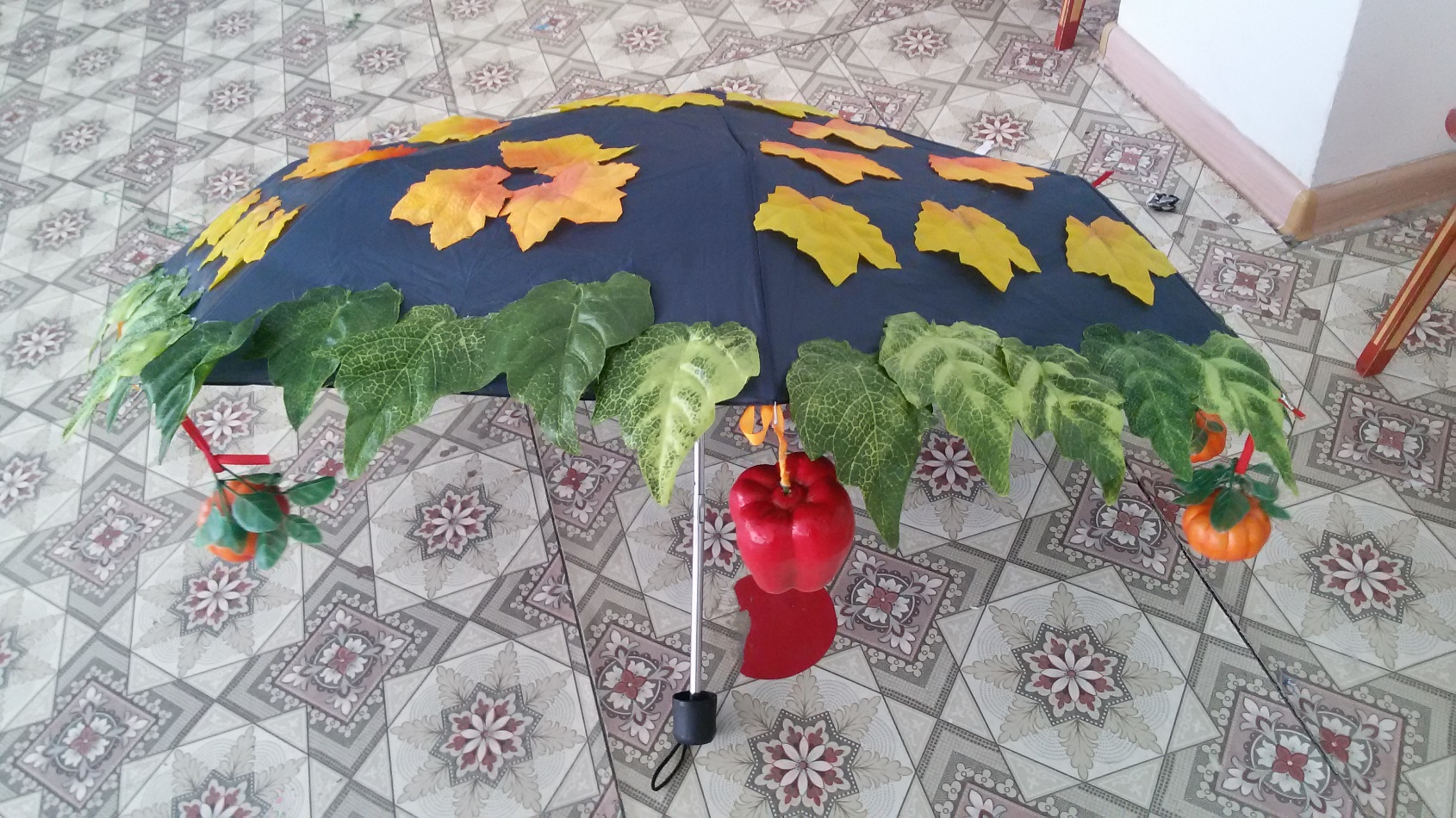 Декоративный зонт для Дня города.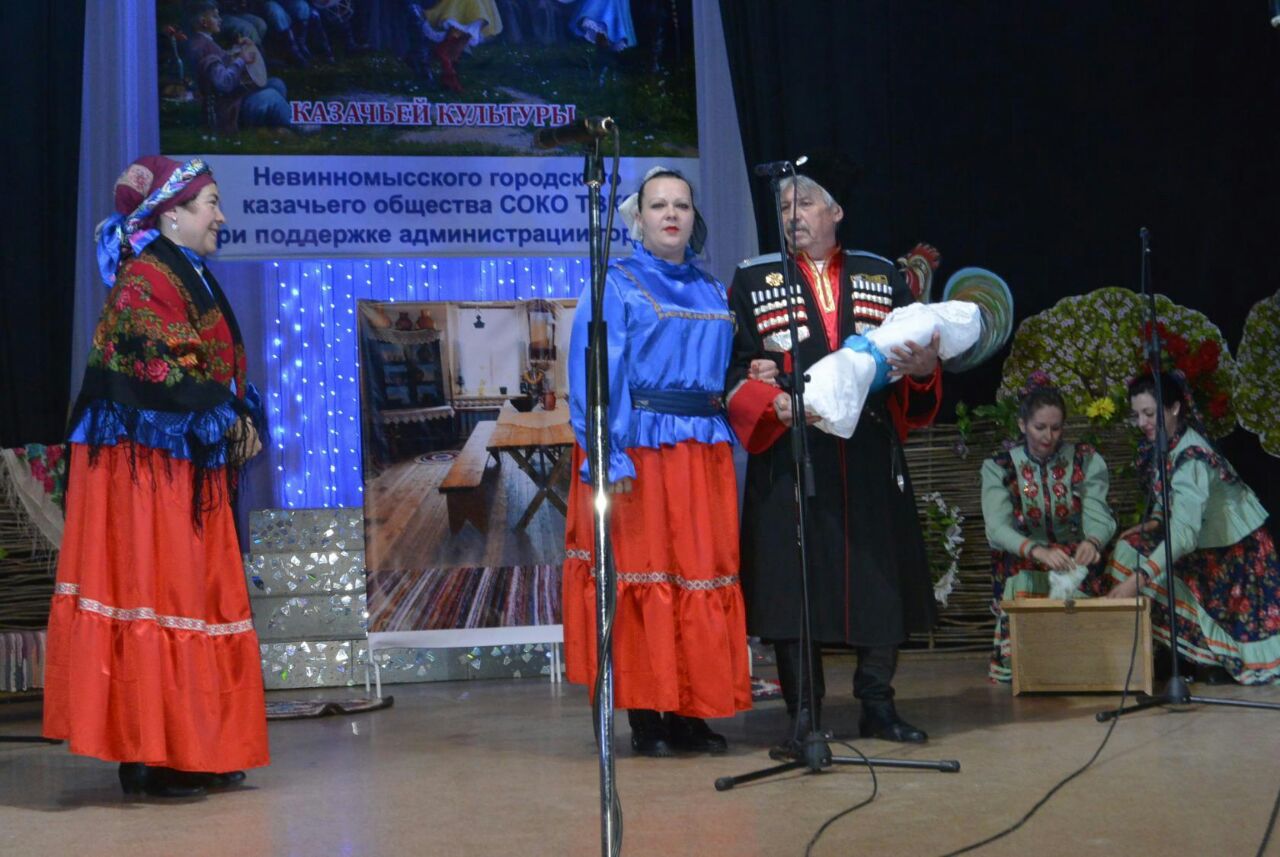    Я в роли казачки-матери. 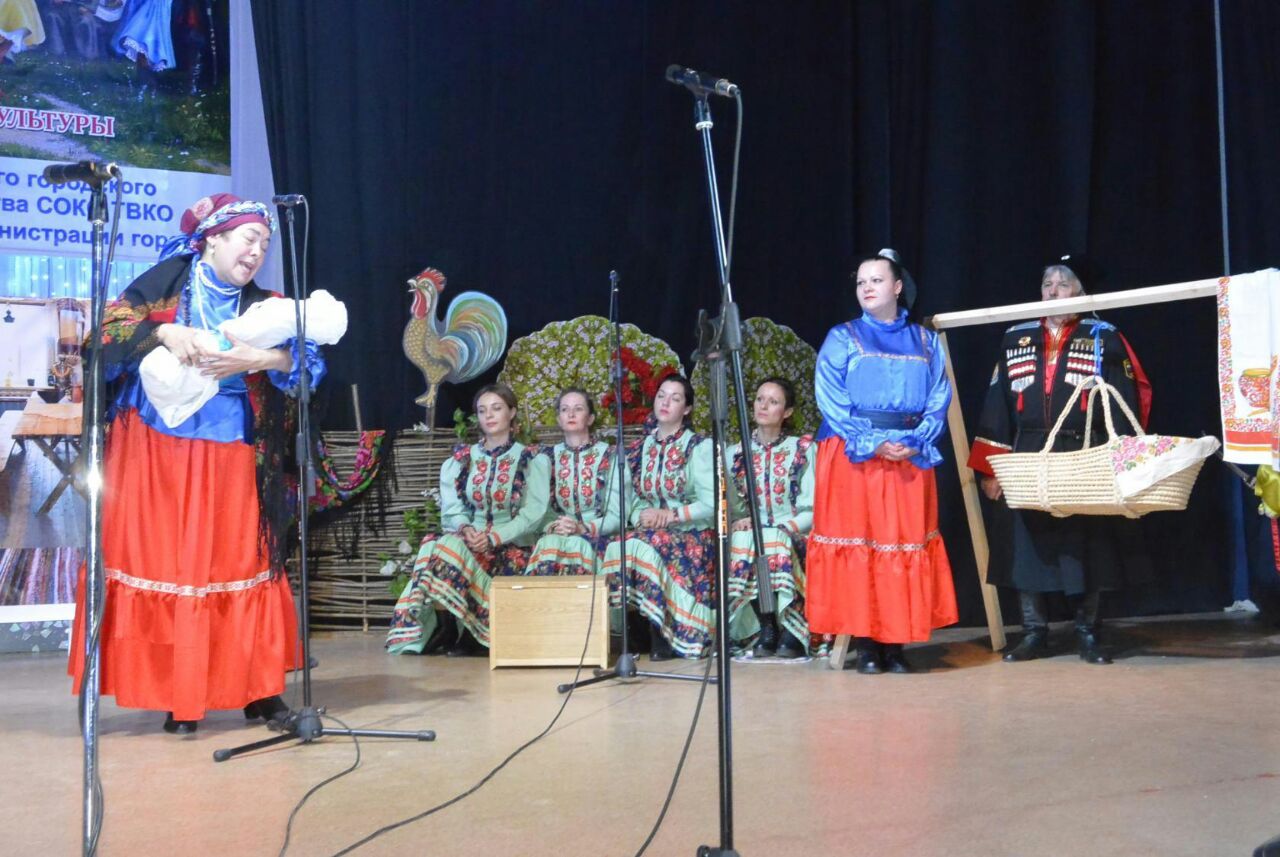    Казачью народную колыбельную исполняю а капелла.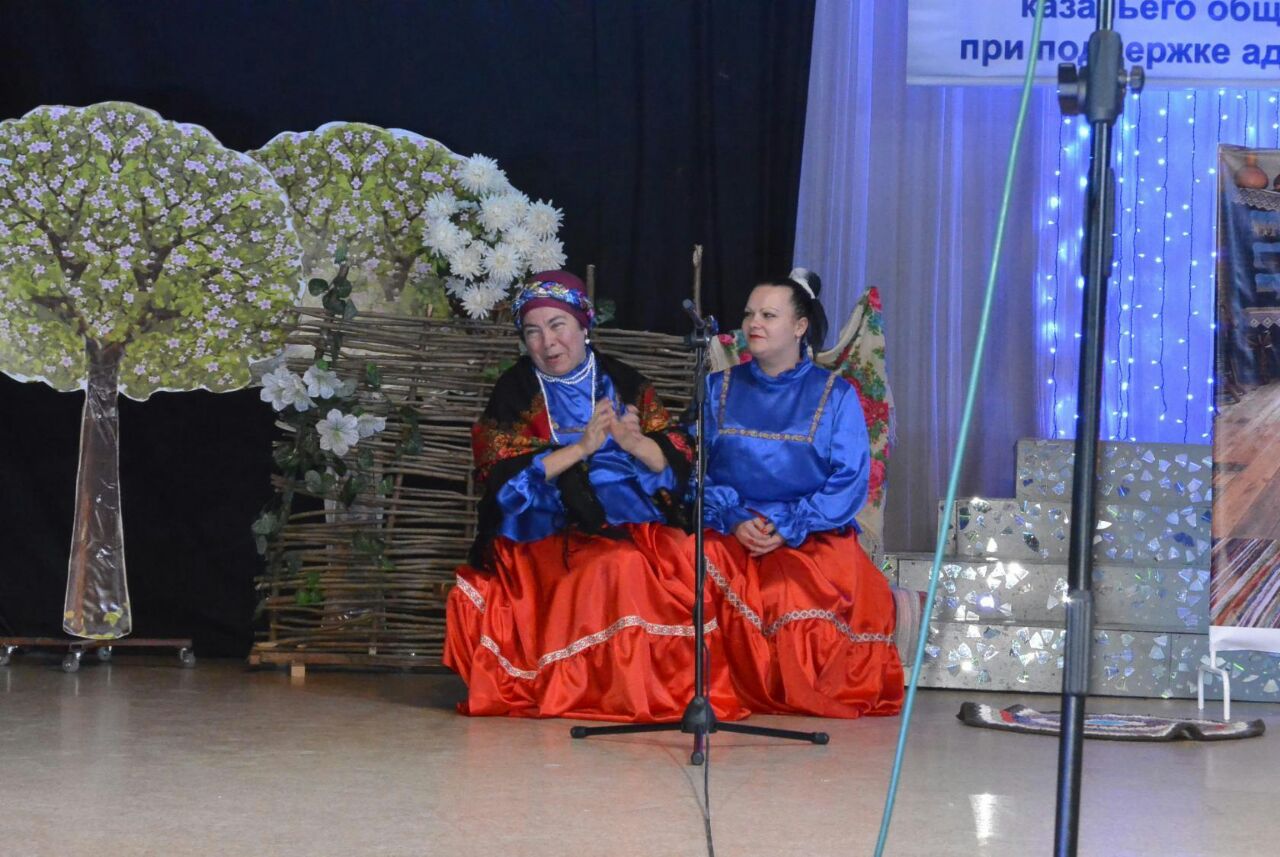    Я в роли казачки-матери на  фестивале казачьей культуры. 